МБДОУ Дубёнский детский сад комбинированного вида «Солнышко»                                                   ПРИКАЗ    09.06.2021 г.                                                                                            № 2 к.о.«Об отчислении ребенка из обособленного структурного подразделения «Петровский детский сад «Улыбка»      В соответствии с Федеральным законом от 29.12.2012 №273-ФЗ «Об образовании в Российской Федерации», Уставом МБДОУ «Дубёнский детский сад комбинированного вида «Солнышко», приказываю:1.Отчислить с 09.06.2021 года Заведующая МБДОУ Дубёнский детский сад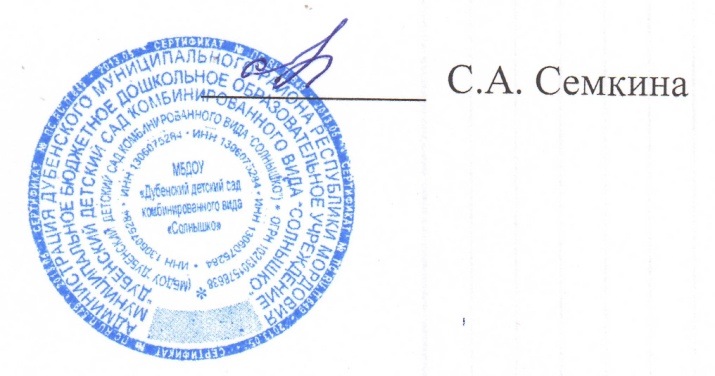 комбинированного вида «Солнышко»№                      Группа              Количество детей1.Разновозрастная                                 1